Referat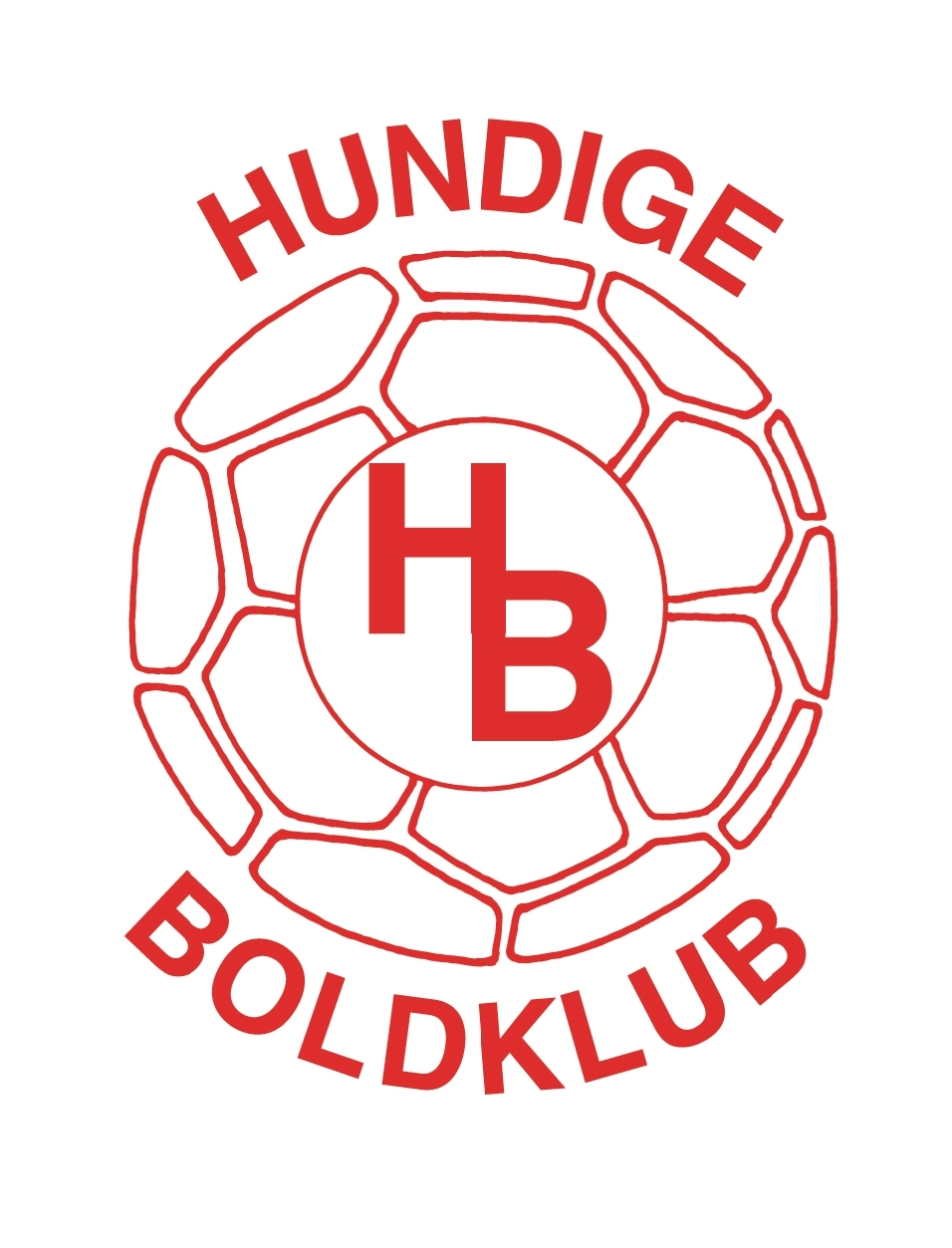 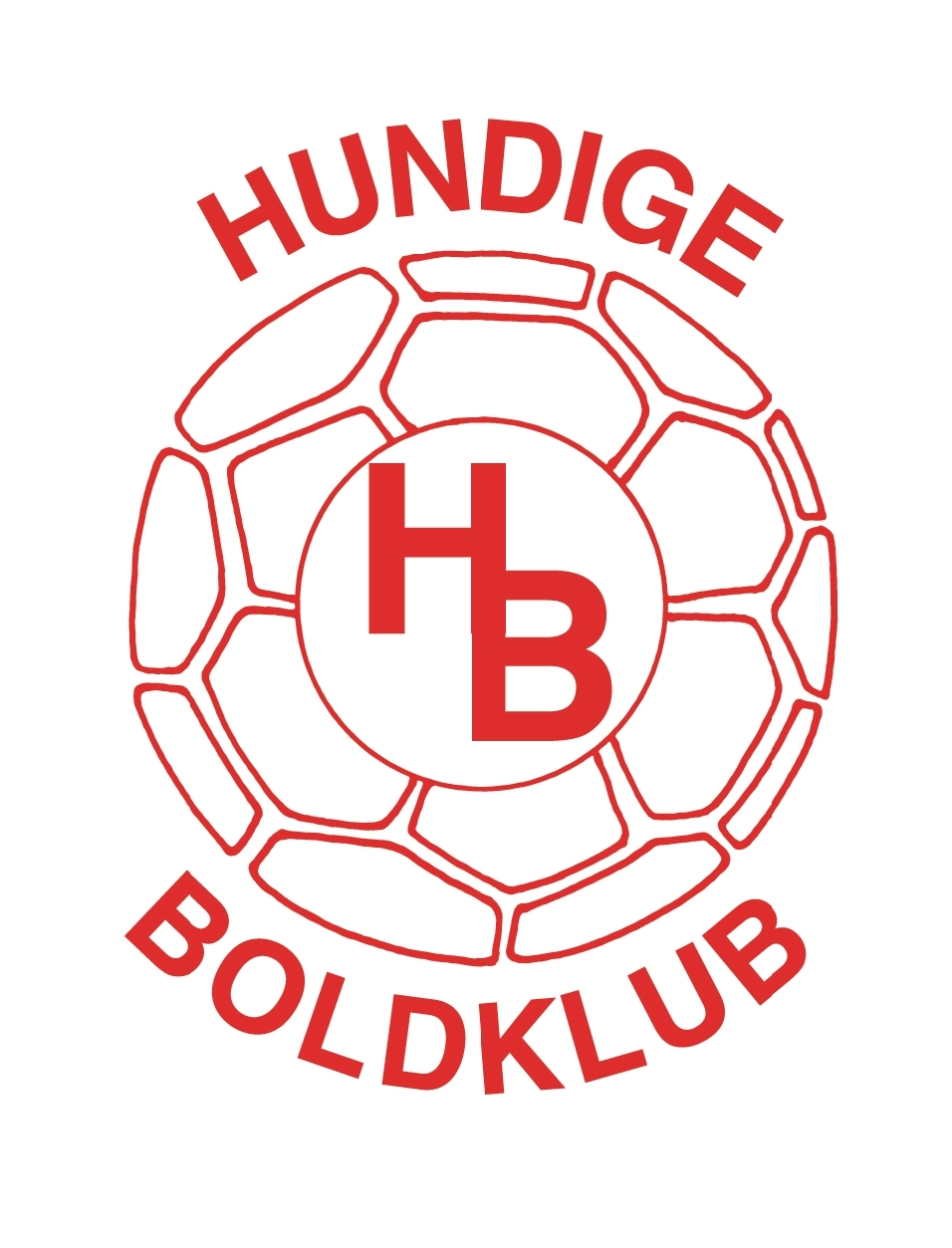 HUNDIGE BOLDKLUBReferatHUNDIGE BOLDKLUBMødeleder: JanReferent: JesperDato: Onsdag den 15. juni kl. 18.45Tilstedeværende: Berit, Inan, Anton, Bo, Peskho, Mehmet, Jan og JesperFraværende:Kaj og HenrikDagsordenspunkterKonklusionAnsvarligDeadlineOpfølgning på seneste mødeIngen spørgsmålAlleCafe gruppen status på hjælpere, vagter mv.Automat i stuen – statusHvad kan evt. gøres anderledesEfteråret?Cafe gruppen fungerer ikke optimalt. Diskussion omkring fremtiden og setupEnighed om at prøve nye tiltag samt at involvere flere.Vi ruller tilbage til tidligere setup, indtil der er en større personkreds aktivt involveretFlere episoder med ”hærværk”. Kigger på ny model med MP løsningFlere medhjælpereFokus på store kampdage og sekundært mandag/onsdagKajPeskhoBestyrelsesarbejde i Fløng-Hedehusene inspirationOrganisations diagram fremvist med opgavedeling og tidsforbrugVisionerJanNyt fra Børne- og Ungdomsafdelingen-Piger til landskamp DK-Brasilien-Trænere og holdNyt 2006-2008 fusions hold80 billetter uddelt til brug den 24. juniPositive indslag fra børn og ungdomPeskhoNyt fra Seniorafdelingen-Oprykning-Greve Sommerfestival- Sundhedsdag 9. juni-+50+ og+60 ”Fest”-SeniorafslutningOprykning til serie 3 for 1. senior holdetFremgang i medlemsantalGodt indslagGodt indslagAflystJan-PeskhoFodboldskole 2022 status-Køkkenhold-Trænerhold80 pladser i alt fortsat 5 ledige pladserPå pladsPå pladsJanØkonomi status-medlemmer-Fondsmidler-Tilskud-Periodeændring kontingentSer fornuftigt udDr blev givet status på medlemmer, tilskud og fondssøgningerOmlægning af kontingent til betaling 1. februar og 1. august (Jesper ser på det)JanJesperSponsering Ekstern aftale statusVi afventer nyt fra sponsorfirma om status p.t., men der er taget kontakt til en bred kreds og 1. senior har selv fundet en del.Peskho-JanSamarbejde med Greve Nord og IFS Greve-SommersjovKørerI år kun 30/6 da der ikke blev bevilliget midler til sær tiltag denne sommerJan Academy Sporting Lissabon 5.-7. Juli statusAcademy mangler fortsat nogle deltagere. Academy har selv ansvaret for tiltag.Jan Trænermøde 8. Juni-Tilmelding DBU efterår m.v.- Mindre fremmøde seniorhold-Er foretagetPeskho - Jan EventueltBrug af kunsten I sommerOpgradering af græs til ”mini” stadion på bane 1Peshko Nyt mødeFastsat til 31/8 kl 18:45